Stand: 12.06.2024ProjektsteckbriefProjektsteckbriefProjektsteckbriefProjektsteckbriefProjektsteckbriefProjektsteckbriefProjektsteckbriefProjektsteckbriefWK-IDDEBB800016962697WK-IDDEBB800016962697WK-NameOderberger SeeWK-NameOderberger SeeGewässernameOderberger SeeGewässernameOderberger SeeID PlanungsbereichPB 33ID PlanungsbereichPB 33UntersuchungsraumUR 6 - Teilabschnitt Havel-Oder-WasserstraßeUntersuchungsraumUR 6 - Teilabschnitt Havel-Oder-WasserstraßeUntersuchungsraumUR 6 - Teilabschnitt Havel-Oder-WasserstraßeUntersuchungsraumUR 6 - Teilabschnitt Havel-Oder-WasserstraßeUntersuchungsraumUR 6 - Teilabschnitt Havel-Oder-WasserstraßeUntersuchungsraumUR 6 - Teilabschnitt Havel-Oder-WasserstraßeAbschnitts-ID04.04_Oderberger SeeAbschnitts-ID04.04_Oderberger SeeProjekttitelÖkologische Aufwertung des Oderberger SeesProjekttitelÖkologische Aufwertung des Oderberger SeesProjekttitelÖkologische Aufwertung des Oderberger SeesProjekttitelÖkologische Aufwertung des Oderberger SeesProjekttitelÖkologische Aufwertung des Oderberger SeesProjekttitelÖkologische Aufwertung des Oderberger SeesProjekttitelÖkologische Aufwertung des Oderberger SeesProjekttitelÖkologische Aufwertung des Oderberger SeesAllgemeine AngabenAllgemeine AngabenAllgemeine AngabenAllgemeine AngabenAllgemeine AngabenAllgemeine AngabenAllgemeine AngabenAllgemeine Angaben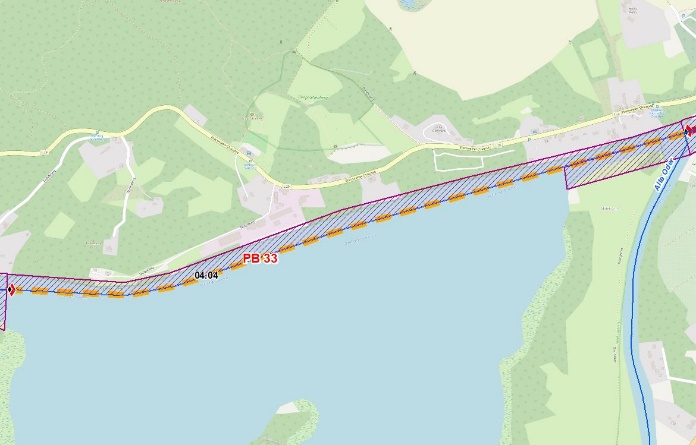 Stationierung (Fluss-km von – bis)1,85 bis 0,00Stationierung (Fluss-km von – bis)1,85 bis 0,00Stationierung (Fluss-km von – bis)1,85 bis 0,00Stationierung (Fluss-km von – bis)1,85 bis 0,00Abschnittslänge1870,7 mAbschnittslänge1870,7 mAbschnittslänge1870,7 mAbschnittslänge1870,7 mLagebeschreibung Oderberger See als Seenartige Erweiterung der Havel-Oder-WasserstraßeLagebeschreibung Oderberger See als Seenartige Erweiterung der Havel-Oder-WasserstraßeLagebeschreibung Oderberger See als Seenartige Erweiterung der Havel-Oder-WasserstraßeLagebeschreibung Oderberger See als Seenartige Erweiterung der Havel-Oder-WasserstraßeLandkreisBarnimLandkreisBarnimLandkreisBarnimLandkreisBarnimGemeindenOderbergGemeindenOderbergGemeindenOderbergGemeindenOderbergKurzbeschreibung MaßnahmenflächeEingedeichtes Vorland mit Offenlandflächen, teils Hinterland betroffen, landwirtschaftlich genutzte AltaueKurzbeschreibung MaßnahmenflächeEingedeichtes Vorland mit Offenlandflächen, teils Hinterland betroffen, landwirtschaftlich genutzte AltaueKurzbeschreibung MaßnahmenflächeEingedeichtes Vorland mit Offenlandflächen, teils Hinterland betroffen, landwirtschaftlich genutzte AltaueKurzbeschreibung MaßnahmenflächeEingedeichtes Vorland mit Offenlandflächen, teils Hinterland betroffen, landwirtschaftlich genutzte AltaueFlächeninanspruchnahme (dt. Territorium)850,94 haFlächeninanspruchnahme (dt. Territorium)850,94 haFlächeninanspruchnahme (dt. Territorium)850,94 haFlächeninanspruchnahme (dt. Territorium)850,94 haProjektzieleProjektzieleProjektzieleProjektzieleProjektzieleProjektzieleProjektzieleProjektzieleBeschreibung:Der Uferbereich des Oderberger Sees soll zu einem Aufwertungsstrahlweg entwickelt werden. Ziele sind:Verbesserung der Strukturgüte, Verbesserung der lateralen Vernetzung und Verbesserung der Anbindung der Aue an das Abflussgeschehen sowie die Dynamikzur Verbesserung der Lebensraumbedingungen für Fische, Makrozoobenthos und Makrophyten.Folgende Maßnahmenziele sind vorgesehen:Abflachung Uferrehnen,Schaffung durchströmter Flachwasserbereiche im Vorland,Initialisierung ufertypischer Gehölze in Verbindung.Beschreibung:Der Uferbereich des Oderberger Sees soll zu einem Aufwertungsstrahlweg entwickelt werden. Ziele sind:Verbesserung der Strukturgüte, Verbesserung der lateralen Vernetzung und Verbesserung der Anbindung der Aue an das Abflussgeschehen sowie die Dynamikzur Verbesserung der Lebensraumbedingungen für Fische, Makrozoobenthos und Makrophyten.Folgende Maßnahmenziele sind vorgesehen:Abflachung Uferrehnen,Schaffung durchströmter Flachwasserbereiche im Vorland,Initialisierung ufertypischer Gehölze in Verbindung.Beschreibung:Der Uferbereich des Oderberger Sees soll zu einem Aufwertungsstrahlweg entwickelt werden. Ziele sind:Verbesserung der Strukturgüte, Verbesserung der lateralen Vernetzung und Verbesserung der Anbindung der Aue an das Abflussgeschehen sowie die Dynamikzur Verbesserung der Lebensraumbedingungen für Fische, Makrozoobenthos und Makrophyten.Folgende Maßnahmenziele sind vorgesehen:Abflachung Uferrehnen,Schaffung durchströmter Flachwasserbereiche im Vorland,Initialisierung ufertypischer Gehölze in Verbindung.Beschreibung:Der Uferbereich des Oderberger Sees soll zu einem Aufwertungsstrahlweg entwickelt werden. Ziele sind:Verbesserung der Strukturgüte, Verbesserung der lateralen Vernetzung und Verbesserung der Anbindung der Aue an das Abflussgeschehen sowie die Dynamikzur Verbesserung der Lebensraumbedingungen für Fische, Makrozoobenthos und Makrophyten.Folgende Maßnahmenziele sind vorgesehen:Abflachung Uferrehnen,Schaffung durchströmter Flachwasserbereiche im Vorland,Initialisierung ufertypischer Gehölze in Verbindung.Beschreibung:Der Uferbereich des Oderberger Sees soll zu einem Aufwertungsstrahlweg entwickelt werden. Ziele sind:Verbesserung der Strukturgüte, Verbesserung der lateralen Vernetzung und Verbesserung der Anbindung der Aue an das Abflussgeschehen sowie die Dynamikzur Verbesserung der Lebensraumbedingungen für Fische, Makrozoobenthos und Makrophyten.Folgende Maßnahmenziele sind vorgesehen:Abflachung Uferrehnen,Schaffung durchströmter Flachwasserbereiche im Vorland,Initialisierung ufertypischer Gehölze in Verbindung.Beschreibung:Der Uferbereich des Oderberger Sees soll zu einem Aufwertungsstrahlweg entwickelt werden. Ziele sind:Verbesserung der Strukturgüte, Verbesserung der lateralen Vernetzung und Verbesserung der Anbindung der Aue an das Abflussgeschehen sowie die Dynamikzur Verbesserung der Lebensraumbedingungen für Fische, Makrozoobenthos und Makrophyten.Folgende Maßnahmenziele sind vorgesehen:Abflachung Uferrehnen,Schaffung durchströmter Flachwasserbereiche im Vorland,Initialisierung ufertypischer Gehölze in Verbindung.Beschreibung:Der Uferbereich des Oderberger Sees soll zu einem Aufwertungsstrahlweg entwickelt werden. Ziele sind:Verbesserung der Strukturgüte, Verbesserung der lateralen Vernetzung und Verbesserung der Anbindung der Aue an das Abflussgeschehen sowie die Dynamikzur Verbesserung der Lebensraumbedingungen für Fische, Makrozoobenthos und Makrophyten.Folgende Maßnahmenziele sind vorgesehen:Abflachung Uferrehnen,Schaffung durchströmter Flachwasserbereiche im Vorland,Initialisierung ufertypischer Gehölze in Verbindung.Beschreibung:Der Uferbereich des Oderberger Sees soll zu einem Aufwertungsstrahlweg entwickelt werden. Ziele sind:Verbesserung der Strukturgüte, Verbesserung der lateralen Vernetzung und Verbesserung der Anbindung der Aue an das Abflussgeschehen sowie die Dynamikzur Verbesserung der Lebensraumbedingungen für Fische, Makrozoobenthos und Makrophyten.Folgende Maßnahmenziele sind vorgesehen:Abflachung Uferrehnen,Schaffung durchströmter Flachwasserbereiche im Vorland,Initialisierung ufertypischer Gehölze in Verbindung.Planerische RandbedingungenPlanerische RandbedingungenPlanerische RandbedingungenPlanerische RandbedingungenPlanerische RandbedingungenPlanerische RandbedingungenPlanerische RandbedingungenPlanerische RandbedingungenRestriktionenDeichlinie, Wasserstraßennutzung, SiedlungsflächenRestriktionenDeichlinie, Wasserstraßennutzung, SiedlungsflächenRestriktionenDeichlinie, Wasserstraßennutzung, SiedlungsflächenRestriktionenDeichlinie, Wasserstraßennutzung, SiedlungsflächenRestriktionenDeichlinie, Wasserstraßennutzung, SiedlungsflächenRestriktionenDeichlinie, Wasserstraßennutzung, SiedlungsflächenRestriktionenDeichlinie, Wasserstraßennutzung, SiedlungsflächenRestriktionenDeichlinie, Wasserstraßennutzung, SiedlungsflächenRandbedingungen (bei weiterführender Planung zu berücksichtigen)Eigentumsgrenzen (z. B. für den Erhalt standorttypischen Offenlands)Randbedingungen (bei weiterführender Planung zu berücksichtigen)Eigentumsgrenzen (z. B. für den Erhalt standorttypischen Offenlands)Randbedingungen (bei weiterführender Planung zu berücksichtigen)Eigentumsgrenzen (z. B. für den Erhalt standorttypischen Offenlands)Randbedingungen (bei weiterführender Planung zu berücksichtigen)Eigentumsgrenzen (z. B. für den Erhalt standorttypischen Offenlands)Randbedingungen (bei weiterführender Planung zu berücksichtigen)Eigentumsgrenzen (z. B. für den Erhalt standorttypischen Offenlands)Randbedingungen (bei weiterführender Planung zu berücksichtigen)Eigentumsgrenzen (z. B. für den Erhalt standorttypischen Offenlands)Randbedingungen (bei weiterführender Planung zu berücksichtigen)Eigentumsgrenzen (z. B. für den Erhalt standorttypischen Offenlands)Randbedingungen (bei weiterführender Planung zu berücksichtigen)Eigentumsgrenzen (z. B. für den Erhalt standorttypischen Offenlands)EntwicklungszieleEntwicklungszieleEntwicklungszieleEntwicklungszieleEntwicklungszieleEntwicklungszieleEntwicklungszieleEntwicklungszieleAbschnitts-IDEntwicklungsziel gemäß STK (dt. Territorium)Entwicklungsziel gemäß STK (dt. Territorium)Entwicklungsziel gemäß STK (dt. Territorium)Anmerkung zu EntwicklungszielAnmerkung zu EntwicklungszielAnmerkung zu EntwicklungszielAnmerkung zu Entwicklungsziel04.04Aufwertungsstrahlweg entwickelnAufwertungsstrahlweg entwickelnAufwertungsstrahlweg entwickelnZielerreichung WRRL durch Umsetzung der Maßnahmen im eingedeichten Vorland möglich, Anlegen eines gewässerbe-gleitenden GehölzsaumsZielerreichung WRRL durch Umsetzung der Maßnahmen im eingedeichten Vorland möglich, Anlegen eines gewässerbe-gleitenden GehölzsaumsZielerreichung WRRL durch Umsetzung der Maßnahmen im eingedeichten Vorland möglich, Anlegen eines gewässerbe-gleitenden GehölzsaumsZielerreichung WRRL durch Umsetzung der Maßnahmen im eingedeichten Vorland möglich, Anlegen eines gewässerbe-gleitenden GehölzsaumsMaßnahmenplanungMaßnahmenplanungMaßnahmenplanungMaßnahmenplanungMaßnahmenplanungMaßnahmenplanungMaßnahmenplanungMaßnahmenplanungMaßnahmenziel	Verbesserung Durchgängig-	keit (linear und lateral)Maßnahmenziel	Verbesserung Durchgängig-	keit (linear und lateral)	Verbesserung 
	Habitatstruktur	Verbesserung 
	Habitatstruktur	Verbesserung 	Wasserhaushalt	Verbesserung 	Wasserhaushalt	sonstige 
	Verbesserung	sonstige 
	VerbesserungEinzelmaßnahmenAbschnitts-IDMaßnahmenbeschreibungMaßnahmenbeschreibungMaßnahmenbeschreibungMaßnahmenbeschreibungLAWA-MN-TypPotenzieller MN-TrägerG1.104.04Initiieren einer naturnahen Sohlentwicklung Initiieren einer naturnahen Sohlentwicklung Initiieren einer naturnahen Sohlentwicklung Initiieren einer naturnahen Sohlentwicklung 71, 72WSV(G1.2)04.04GeschiebemanagementGeschiebemanagementGeschiebemanagementGeschiebemanagement77WSVU2.204.04Naturnahe Uferstrukturen erhalten/entwickelnNaturnahe Uferstrukturen erhalten/entwickelnNaturnahe Uferstrukturen erhalten/entwickelnNaturnahe Uferstrukturen erhalten/entwickeln73WSVU2.304.04strömungsberuhigte Flachwasserzonen erhalten/entwickelnströmungsberuhigte Flachwasserzonen erhalten/entwickelnströmungsberuhigte Flachwasserzonen erhalten/entwickelnströmungsberuhigte Flachwasserzonen erhalten/entwickeln71, 73WSVU3.104.04Ufervegetation erhalten/entwickeln/ersetzen (Schilf/Hochstauden/Gehölze)Ufervegetation erhalten/entwickeln/ersetzen (Schilf/Hochstauden/Gehölze)Ufervegetation erhalten/entwickeln/ersetzen (Schilf/Hochstauden/Gehölze)Ufervegetation erhalten/entwickeln/ersetzen (Schilf/Hochstauden/Gehölze)73WSV(U3.2)04.04Neophyten-Management (Ufer)Neophyten-Management (Ufer)Neophyten-Management (Ufer)Neophyten-Management (Ufer)73, 94WSVA2.404.04Standorttypisches Offenland (nass bis trocken) erhalten/entwickelnStandorttypisches Offenland (nass bis trocken) erhalten/entwickelnStandorttypisches Offenland (nass bis trocken) erhalten/entwickelnStandorttypisches Offenland (nass bis trocken) erhalten/entwickeln74Land/DritteS1.104.04Gewässerunterhaltung anpassen/optimierenGewässerunterhaltung anpassen/optimierenGewässerunterhaltung anpassen/optimierenGewässerunterhaltung anpassen/optimieren79WSVS2.104.04Reduzierung schifffahrtsinduzierter BelastungenReduzierung schifffahrtsinduzierter BelastungenReduzierung schifffahrtsinduzierter BelastungenReduzierung schifffahrtsinduzierter Belastungen95WSVAllgemeine Hinweise zur MaßnahmenplanungkeineAllgemeine Hinweise zur MaßnahmenplanungkeineAllgemeine Hinweise zur MaßnahmenplanungkeineAllgemeine Hinweise zur MaßnahmenplanungkeineAllgemeine Hinweise zur MaßnahmenplanungkeineAllgemeine Hinweise zur MaßnahmenplanungkeineAllgemeine Hinweise zur MaßnahmenplanungkeineAllgemeine Hinweise zur MaßnahmenplanungkeineZeithorizont MaßnahmenumsetzungZeithorizont MaßnahmenumsetzungZeithorizont MaßnahmenumsetzungZeithorizont MaßnahmenumsetzungZeithorizont MaßnahmenumsetzungZeithorizont MaßnahmenumsetzungZeithorizont MaßnahmenumsetzungZeithorizont MaßnahmenumsetzungZeitlicher HorizontZeitlicher HorizontZeitlicher HorizontAuflistung EinzelmaßnahmenAuflistung EinzelmaßnahmenAuflistung EinzelmaßnahmenAuflistung EinzelmaßnahmenAuflistung Einzelmaßnahmenkurzfristig bzw. dauerhaftkurzfristig bzw. dauerhaftkurzfristig bzw. dauerhaftU2.2, U2.3, U3.1, (U3.2), A2.4, S1.1, S2.1U2.2, U2.3, U3.1, (U3.2), A2.4, S1.1, S2.1U2.2, U2.3, U3.1, (U3.2), A2.4, S1.1, S2.1U2.2, U2.3, U3.1, (U3.2), A2.4, S1.1, S2.1U2.2, U2.3, U3.1, (U3.2), A2.4, S1.1, S2.1mittelfristigmittelfristigmittelfristigG1.1, (G1.2)G1.1, (G1.2)G1.1, (G1.2)G1.1, (G1.2)G1.1, (G1.2)langfristiglangfristiglangfristigVorschläge für konkrete EinzelmaßnahmenVorschläge für konkrete EinzelmaßnahmenVorschläge für konkrete EinzelmaßnahmenVorschläge für konkrete EinzelmaßnahmenVorschläge für konkrete EinzelmaßnahmenVorschläge für konkrete EinzelmaßnahmenVorschläge für konkrete EinzelmaßnahmenVorschläge für konkrete EinzelmaßnahmenBeschreibung und VerortungBeschreibung und VerortungBeschreibung und VerortungAbbildungAbbildungAbbildungAbbildungAbbildungkeinekeinekeinePriorisierungPriorisierungPriorisierungPriorisierungPriorisierungPriorisierungPriorisierungPriorisierungPRIO-GesamtwertPRIO-GesamtwertPRIO-GesamtwertBemerkungBemerkungBemerkungBemerkungBemerkungPlanungs-/GenehmigungsbedarfPlanungs-/GenehmigungsbedarfPlanungs-/GenehmigungsbedarfPlanungs-/GenehmigungsbedarfPlanungs-/GenehmigungsbedarfPlanungs-/GenehmigungsbedarfPlanungs-/GenehmigungsbedarfPlanungs-/GenehmigungsbedarfVoraussichtliches Planungs-/GenehmigungsverfahrenVoraussichtliches Planungs-/Genehmigungsverfahren	Unterhaltungs-
	maßnahme	Unterhaltungs-
	maßnahme	Genehmigung/
	Planfeststellung	Genehmigung/
	Planfeststellung	Verfahrensart noch 	abzustimmen	Verfahrensart noch 	abzustimmenVerträglichkeiten  (Details siehe Abschnittsblätter, Einschätzungen zu Synergien & Konflikten)Verträglichkeiten  (Details siehe Abschnittsblätter, Einschätzungen zu Synergien & Konflikten)Verträglichkeit mit Hochwasserschutz	ja	
	neinVerträglichkeit mit Hochwasserschutz	ja	
	neinVerträglichkeit mit Natura 2000	ja 
	neinVerträglichkeit mit Natura 2000	ja 
	neinVerträglichkeit mit sonstigem Naturschutz	ja 
	neinVerträglichkeit mit sonstigem Naturschutz	ja 
	neinSynergien (Details siehe Abschnittsblätter)Synergien (Details siehe Abschnittsblätter)	Verbesserung 
	Hochwasserschutz	Verbesserung 
	Hochwasserschutz	Umsetzung FFH-
	Managementplanung	Umsetzung FFH-
	Managementplanung	Verträglichkeit mit 
	Gewässerunterhaltung	Verträglichkeit mit 
	GewässerunterhaltungHinweise für weitere PlanungsschrittekeineHinweise für weitere PlanungsschrittekeineHinweise für weitere PlanungsschrittekeineHinweise für weitere PlanungsschrittekeineHinweise für weitere PlanungsschrittekeineHinweise für weitere PlanungsschrittekeineHinweise für weitere PlanungsschrittekeineHinweise für weitere PlanungsschrittekeineAnforderungen an die GewässerunterhaltungZulassen von Totholz (ggf. befestigen), Zulassen des Verfalls von Uferbefestigungen, Initialisierung und Entwicklung von durchströmten FlachwasserbereichenAnforderungen an die GewässerunterhaltungZulassen von Totholz (ggf. befestigen), Zulassen des Verfalls von Uferbefestigungen, Initialisierung und Entwicklung von durchströmten FlachwasserbereichenAnforderungen an die GewässerunterhaltungZulassen von Totholz (ggf. befestigen), Zulassen des Verfalls von Uferbefestigungen, Initialisierung und Entwicklung von durchströmten FlachwasserbereichenAnforderungen an die GewässerunterhaltungZulassen von Totholz (ggf. befestigen), Zulassen des Verfalls von Uferbefestigungen, Initialisierung und Entwicklung von durchströmten FlachwasserbereichenAnforderungen an die GewässerunterhaltungZulassen von Totholz (ggf. befestigen), Zulassen des Verfalls von Uferbefestigungen, Initialisierung und Entwicklung von durchströmten FlachwasserbereichenAnforderungen an die GewässerunterhaltungZulassen von Totholz (ggf. befestigen), Zulassen des Verfalls von Uferbefestigungen, Initialisierung und Entwicklung von durchströmten FlachwasserbereichenAnforderungen an die GewässerunterhaltungZulassen von Totholz (ggf. befestigen), Zulassen des Verfalls von Uferbefestigungen, Initialisierung und Entwicklung von durchströmten FlachwasserbereichenAnforderungen an die GewässerunterhaltungZulassen von Totholz (ggf. befestigen), Zulassen des Verfalls von Uferbefestigungen, Initialisierung und Entwicklung von durchströmten FlachwasserbereichenFlächensicherungFlächensicherungFlächensicherungFlächensicherungFlächensicherungFlächensicherungFlächensicherungFlächensicherungFlächenverfügbarkeit	Flächen vollständig im 
	Eigentum öffentlicher HandFlächenverfügbarkeit	Flächen vollständig im 
	Eigentum öffentlicher Hand	Flächen teilweise im 	Eigentum öffentlicher 	Hand	Flächen teilweise im 	Eigentum öffentlicher 	Hand	Grunderwerb 
	erforderlich	Grunderwerb 
	erforderlich	MN-Umsetzung ohne  
	Grunderwerb möglich	MN-Umsetzung ohne  
	Grunderwerb möglichErläuterung zur FlächenverfügbarkeitkeineErläuterung zur FlächenverfügbarkeitkeineErläuterung zur FlächenverfügbarkeitkeineErläuterung zur FlächenverfügbarkeitkeineErläuterung zur FlächenverfügbarkeitkeineErläuterung zur FlächenverfügbarkeitkeineErläuterung zur FlächenverfügbarkeitkeineErläuterung zur Flächenverfügbarkeitkeine